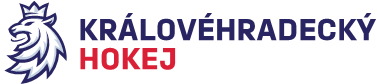 Zápis č. 26/2021-22Ze zasedání STK – dne 24. 3. 2022 v Hradci KrálovéPřítomni:  J. Šťavík, P. Luštinec, L. BalášováOmluven: V. VotroubekSTK projednala na základě upozornění registračního systému start hráče do 18 let ve dvou utkáních v jednom dni. Hráč HC Dynamo Pardubice Jan Bezstarosti č.r. 1202912010 dle zápisů o utkání nastoupil v u.č. H7117 dne 19.3.2022 (začátek utkání 9:00) mezi družstvy HC Dynamo Pardubice – BK Havlíčkův Brod a dále v u.č. H6303 dne 19.3.2022 (začátek utkání 14:30) mezi družstvy HC Náchod – HC Dynamo Pardubice. STK vzala na vědomí vyjádření HC Dynamo Pardubice, konstatuje však, že došlo v následném utkání č. H6303 k porušení SDŘ čl. 319. Z výše uvedených důvodů STK utkání H6303 kontumuje 5 : 0 ve prospěch HC Náchod. STK postupovala dle SDŘ, a to provinění družstva, které je trestáno dle čl. 410 b) a čl. 411 d) – neoprávněný start Hráče. 2.	Změny oproti RS, hlášení času začátku utkání a oboustranně potvrzené dohody bere STK na 	vědomí dle SZ a schvaluje v systému. STK veškeré předehrávky bere na vědomí a potvrzuje      v SZ.3.	 Schválená utkání (H)LJ 	2519, 2520, 261, 2566, 2569, 2570LD	2640LŽ C + A	7117/9117, 7119/9119, 7120/9120, 7150/9150, 7177/7150LŽ D + B	6184/8184, 6279, 6293, 6296, 6302, 6303 - kontumace5. třída	5157 - 51683 třída	3064 – 3066, 3163 – 3165, 3169 - 3171Zapsala: Lucie BalášováOvěřil: J. Šťavík